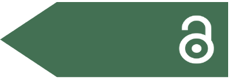 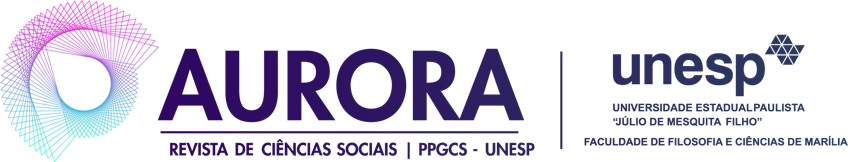 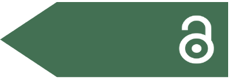 RESENHATÍTULO EM PORTUGUÊS (CAIXA ALTA, NEGRITO, TIMES NEW ROMAN 14, CENTRALIZADO)TÍTULO EM ESPANHOL (CAIXA ALTA, NEGRITO, TIMES NEW ROMAN 14, CENTRALIZADO)TÍTULO EM INGLÊS (CAIXA ALTA, NEGRITO, TIMES NEW ROMAN 14, CENTRALIZADO)DOI:https://doi.org/10.36311/1982-8004.2024.v17.e024001ResenhaRecebido: 00/00/0000Aprovado: 00/00/0000_________________________________Este template segue o formato ABNT, caso o autor/a tenha preferência pelas normas APA, é necessário seguir o material abaixo:https://revistas.marilia.unesp.br/index.php/aurora/libraryFiles/downloadPublic/105RESUMO: Texto contendo objetivo, método e conclusões do trabalho com no mínimo150 e no máximo 250 palavras em português. Fonte Times New Roman 12. Alinhamento justificado. Espaçamento entre linhas simples e sem recuos.Palavras-chave: Entre 3 e 5 palavras-chave, separadas por vírgula, letra minúscula.Fonte Times New Roman 12.RESUMEN: Texto que contiene el objetivo, método y conclusiones del trabajo con unmínimo de 150 y un máximo de 250 palabras. Fuente Times New Roman, Tamaño 12pts. Alineación justificada. Interlineado simple sin sangría.Palabras clave: Utilice hasta 05 (cinco) palabras clave, separándolas con coma.ABSTRACT: Text of the abstract must contain objective, method and conclusions of the work with a minimum of 150 and a maximum of 250 words. Times New Roman Font, 12pts. justified Alignment. Simple spacing between linesKeywords: Use up to 05 (five) keywords, separating them with a comma. Times New Roman Font, 12pts. justified Alignment. Simple spacing between lines.TÓPICOS (CAIXA ALTA, NEGRITO, FONTE GARAMOND 12, ALINHADO A ESQUERDA)Fonte Time New Roman 12, cor preta, espaçamento entre linhas 1,5 para todo o artigo. Tamanho da fonte de 10 pts para citações longas; notas de rodapé tamanho 9; legendas e paginação tamanho 12. Recuo na primeira linha dos parágrafos em 2cm. O texto deverá seguir as normas da Associação Brasileira de Normas Técnicas (ABNT).Subtópico Os títulos dos subtópicos devem vir justificado, e o negrito é o único recurso que deve ser utilizado para distingui-lo do restante do texto.Todas as notas deverão ser formatadas como notas de rodapé.FORMATAÇÃO DAS REFERÊNCIASLetra tamanho 12 (igual o texto)Espaçamento entrelinhas: simples (ou 1,0)Alinhamento à esquerda (não justificado, como no texto)Um espaço em branco (um 'enter') entre as referênciasOs títulos devem ser destacados com: negrito, itálico ou sublinhado.Para informações sobre referências, acesse:https://docs.google.com/document/d/10uLvz-zBVqjeMhNxTOu34d64gx-u_BVA/edit